Priroda svjetlostiOd 17. v. su se smjenjivale Njutnova korpuskularna i Maksvelova talasna teorija o prirodi svjetlosti u nastojanju da se obijasne optičke pojave.     	Njutn je smatrao da se svjetlost sastoji od vrlo malih čestica-korpuskula za koje vrijede zakoni o elstičnom sudaru.    	Maksvelov stav da je svijetlost elektromagnetni talas bio je i eksperimentalno dokazan eksperimentima interferencije, difrakcije i polarizacije svjetlosti.    	Početkom 20. vijeka Albert Ajnštajn je obijasnio fotoelektrični efekat tretirajući svjetlost kao „roj“ sitnih čestica koje je on nazvao fotoni. Ovim je i korpuskularna teorija dobila svoj eksperimentalni dokaz. Danas je u nauci prisutna dualistička teorija o prirodi svjetlosti koja objedinjuje talasnu i korpuskularnu teoriju. Ona je proizašla iz potrebe da se obijasne sve do danas poznate optičke pojave, a moguće ih je obijasniti    	O ovoj temi ćemo opširnije govoriti u oblti fizikalne optike i kvantne fizike.Brzina svjetlostiBrzina svjetlosti u vakumu predstavlja jednu od fundamentalnih konstanti prirode. Prema najnovijim mjerenjima iznosi c= 299.792.458 m/s. Mi ćemo najčešće koristiti zaokruženu vrijednost c=3 108 m/s. - Obijasniti Remerov metod mjerenja brzine svjetlosti (1675.g.) 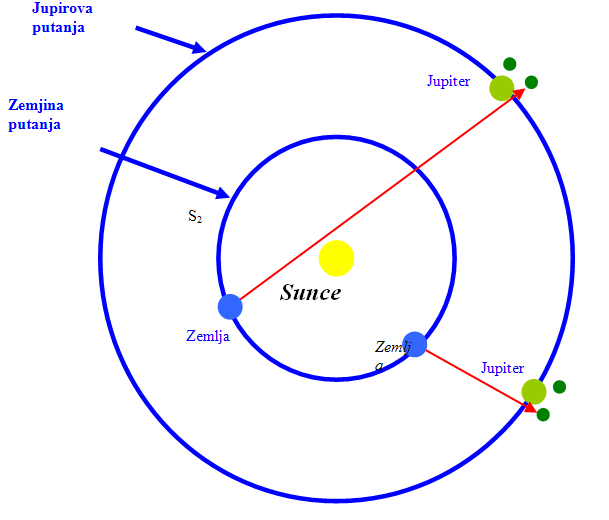 Majklsonov  metod  1926.g.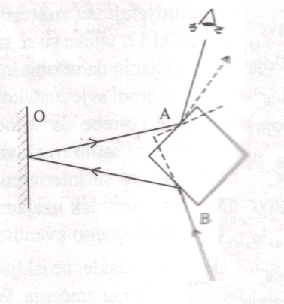 Razlaganje ili disperzija svjetlostiPojava razlaganja bijele svjetlosti kroz providna tijela na obojene svjetlosti naziva se razlaganje ili disperzija.Disperziju Sunčeve svjetlosti možemo jednostavno ostvariti na staklenoj prizmi.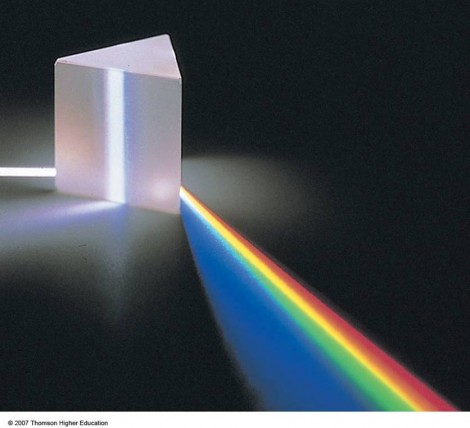 Do disperzije dolazi zato sto se svjetlost u materijalnim sredinama prostire za različite talasne dužine različitom brzinom, dok se svjetlost svih talasnih dužina u vakumu prostire istom brzinom. Odnos brzine svjetlosti u vakumu ( c ) i brzine svjetlosti određene talasne dužine u nekoj tvari ( v ), naziva se indeks prelamanja n tvari za svjetlost odgovarajuće talasne dužine, pa je:Frekvencija svjetlosti ostaje ista pri prelasku iz jedne sredine u drugu.Zadaci:Izračunati brzinu svjetlosti u vodi ako je indek prelamanja vode n=1,33.c=3 108m/sn=1,33                                                     -----------v=?Koliku talasnu dužinu ima svjetlost  u vodi ako je njena talasna dužina u vakumu . Indeks prelamanja vode je n2=1,33. c=3 108m/s     n=1,33                                                                -------------